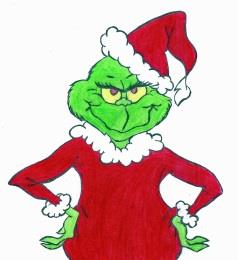 Public Forum~Mariah WarrenTonganoxie Public Library Board of TrusteesMeeting Agenda for December 12th, 2018Consent AgendaCorrection and Review of 2018 November Board MinutesCommittee Reports New Building Committee FinancePersonnel Grounds Library Run FoundationFriends of the LibraryDiscussion items and new businessStrategic Plan ReviewCapital Improvement Carryover2019 HolidaysStaff BonusOverview of Director’s report/statistic/updatesDirector’s ReportITMarketingProgrammingAdjournmentSteve Skeet– President; Jake Dale- Vice-President; Brittany McWilliams– Secretary; Teri Morgan, Treasurer, David Frese, Brian Manus, Meagan Vestal, Hayley Wells, Angela Bowlin, Allyson Brumley, and Jason Ward, J.D., -Mayor